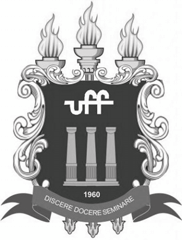 UNIVERSIDADE FEDERAL FLUMINENSE INSTITUTO DE PSICOLOGIACURSO DE GRADUAÇAO EM PSICOLOGIA(letra 12, maiúscula, negrito, centralizado)NOME DO ACADÊMICO(letra 12, maiúscula, negrito, centralizado)TÍTULO DO TRABALHO: SUBTÍTULO SE HOUVER(título escrito em letra 14, maiúscula, negrito, centralizado)Niterói2014(negrito maiúscula, centralizado, letra 12)NOME DO ACADÊMICO(letra 12, maiúscula, negrito, centralizado)TÍTULO DO TRABALHO: SUBTÍTULO SE HOUVER(título escrito em letra 14, maiúscula, negrito, centralizado)Trabalho de Conclusão apresentado ao  Curso  de  Graduação em Psicologia do Instituto de Psicologia  da Universidade Federal Fluminense, como  requisito parcial  para obtenção do grau de Bacharel em Psicologia. Orientador(a): Prof(a). NOME DO(A) ORIENTADOR(A)(negrito maiúscula, letra 12)Niterói 2014(negrito maiúscula, centralizado, letra 12)TERMO DE APROVAÇÃOAUTOR DO TRABALHO(letras maiúsculas, fonte tamanho 12, centralizado e em negrito)TÍTULO DO TRABALHO: SUBTÍTULO SE HOUVER(letras maiúsculas, fonte tamanho 12, centralizado e em negrito)Trabalho de Conclusão  aprovado  pela  Banca  Examinadora  do  Curso  de  Graduação em Psicologia da Universidade  Federal Fluminense – UFFNiterói, ...... de ..............de ............. (data da defesa)BANCA EXAMINADORAProf. Fulano de Tal - Titulação - (Instituição) – OrientadorProf. Fulano de Tal - Titulação - (Instituição) Prof. Fulano de Tal - Titulação - (Instituição)Obs. A data de aprovação e assinaturas dos membros componentes da banca examinadora são colocadas após a defesa do trabalhoDEDICATÓRIAXxxxxxxxxxxxxxxxxxxxxxxxxxxxxxxxxxxxxxxxxxxxxxxxxxxxxxxxxxxxxxxxxxxxxxxxxxxxxxxxxxx xxxxxxxxxxxxxxxxxxxxxxxxxxxxxxxxxxxxxxxxxxxxxxxxxxxxxxxxxxxxxxxxxxxxxxxxxxxxxxxxxxx xxxxxxxxxxxxxxxxxxxxxxxxxxxxxxxxxxxxxxxxxxxxxxxxxxxxxxxxxxxxxxxxxxxxxxxxxxxxxxxxxxx xxxxxxxxxxxxxxxxxxxxxxxxxxxxxxxxxxxxxxxxxxxxxxxxxxxxxxxxxxxxxxxxxxxxxxxxxxxxxxxxxxx xxxxxxxxxxxxxxxxxxxxxxxxxxxxxAGRADECIMENTOSXxxxxxxxxxxxxxxxxxxxxxxxxxxxxxxxxxxxxxxxxxxxxxxxxxxxxxxxxxxxxxxxxxxxxxxxxxxxxxxxxxx xxxxxxxxxxxxxxxxxxxxxxxxxxxxxxxxxxxxxxxxxxxxxxxxxxxxxxxxxxxxxxxxxxxxxxxxxxxxxxxxxxx xxxxxxxxxxxxxxxxxxxxxxxxxxxxxxxxxxxxxxxxxxxxxxxxxxxxxxxxxxxxxxxxxxxxxxxxxxxxxxxxxxx xxxxxxxxxxxxxxxxxxxxxxxxxxxxxxxxxxxxxxxxxxxxxxxxxxxxxxxxxxxxxxxxxxxxxxxxxxxxxxxxxxx xxxxxxxxxxxxxxxxxxxxxxxxxxxxx* Existe liberdade quanto ao formato; pode utilizar-se também uma estrutura de texto e/ou tópicos.[modelo de epígrafe]“Na sociedade civil burguesa, cada um é fim para si mesmo e todos os outros não são nada. Mas sem relação com os outros ele não pode alcançar a extensão dos seus fins. Esses outros são, portanto, o meio para um fim particular(...)”.G. W. F. HegelRESUMONeste trabalho discutimos a interseção existente entre a bioética e a teoria dos contratos, a partir do princípio da autonomia. Enquanto na bioética os trabalhos são direcionados à defesa da autonomia do paciente como uma forma de superação na área clínica do paternalismo médico, a teoria do direito apresenta a discussão médico-paciente a partir da noção de contrato. Ao considerar a história e a evolução do instituto do contrato, a autonomia privada aparece como um princípio clássico que serviu para superar os valores de uma sociedade tradicional baseada no status social, mas que, ao mesmo tempo, gerou uma noção de igualdade puramente formal, o que acabara por ocultar as relações de poder. Por essa razão, no final do Sec. XIX são criados princípios de ordem pública, como a boa-fé objetiva, que introduz novos valores éticos como a lealdade e a confiança e que foram fundamentais para a manutenção da justiça social nas relações de poder. Propomos aqui uma discussão da noção de autonomia do paciente em face do contexto contratual, tomando como base os valores de ordem pública introduzidos pela cláusula da boa-fé objetiva.Palavras-chave: bioética; teoria dos contratos; autonomia; confiança; boa-fé objetiva.[modelo de resumo]ÍNDICE1 INTRODUÇÃO ....................................................................................................................	p. 62 TÍTULO.............................................................................................................................. 	p. 112.1 SUBTÍTULO............................................................................................................................... 	p. 112.2 SUBTÍTULO...................................................................................................................... 	p. 173 TÍTULO ............................................................................................................................. 	p. 233.1 SUBTÍTULO.....................................................................................................................	p. 253.2 SUBTÍTULO.....................................................................................................................	p. 294 TÍTULO............................................................................................................................. 	p. 414.1 SUBTÍTULO................................................................................................................... 	p. 414.2 SUBTÍTULO ................................................................................................................... 	p. 444.3 SUBSTITULO.................................................................................................................. 	p. 485 CONCLUSÃO ................................................................................................................... 	p. 55REFERÊNCIAS ................................................................................................................... 	p. 60ANEXOSANEXO I.................................................................................................................................	p. 62APÊNDICEAPÊNDICE I.......................................................................................................................... 	p. 121[modelo de índice]